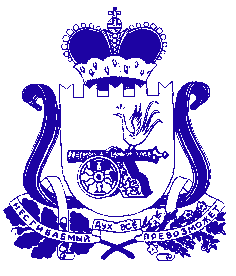 СОВЕТ ДЕПУТАТОВ ЛЕХМИНСКОГО СЕЛЬСКОГО ПОСЕЛЕНИЯ ХОЛМ-ЖИРКОВСКОГО РАЙОНА СМОЛЕНСКОЙ ОБЛАСТИР Е Ш Е Н И Еот  09.11.2018 года   № 26О внесении изменений в решение Совета депутатов Лехминского сельского поселения Холм-Жирковского района Смоленской области от 09.11.2009 года № 28  «Об утверждении Положения, об установлении земельного налога на территории муниципального образования Лехминского сельского поселения Холм-Жирковского района Смоленской области»  	В соответствии с Федеральным Законом Российской Федерации от 03.08.2017 №334-ФЗ «О внесении изменений в статью 52 части первой и часть вторую налогового кодекса Российской Федерации», Федеральным законом  от 28.12.2017 №436-ФЗ «О внесении изменений в части первую и вторую Налогового Кодекса  Российской Федерации и отдельные законодательные акты Российской Федерации», Федеральным Законом Российской Федерации от 30.10.2018 №378-ФЗ «О внесении изменений в статьи 391 и 407  части второй  Налогового кодекса Российской Федерации», Уставом Лехминского сельского поселения Холм-Жирковского района Смоленской области, Совет депутатов Лехминскго сельского поселения Холм-Жирковского района Смоленской области            Р Е Ш И Л: 	1. Внести в решение Совета депутатов Лехминского сельского поселения Холм-Жирковского района Смоленской области от 09.11.2009г.
 № 28 «Об утверждении Положения, об установлении земельного налога на территории муниципального образования Лехминского сельского поселения Холм-Жирковского района Смоленской области» (в редакции решений Совета депутатов Лехминского сельского поселения Холм-Жирковского района Смоленской области от 25.06.2010 № 26, от 15.11.2012 №34, 14.03.2013 №9, от 09.10.2013 № 35, от 14.11.2014 №34,  от 20.01.2016г. № 4,от 23.09.2016г. № 26, 29.11.2016г. № 34 от 24.04.2017г. № 11, от 15.09.2017г №18, от 28.11.2017 № 29, от 12.02.2018 № 6) следующие изменения и дополнения: 	1.1. в статье 5: 	 а) в  части 1: 	- в абзаце первом слова «по состоянию на 1 января года, являющегося налоговым периодом» заменить словами «,указанная в Едином государственном реестре недвижимости по состоянию на 1 января года, являющегося налоговым периодом, с учетом особенностей, предусмотренных настоящей статьей.»;- абзацы четвертый – седьмой признать утратившими силу; 	б) дополнить частью 1.1. следующего содержания: «1.1. Изменение кадастровой стоимости земельного участка в течение налогового периода не учитывается при определении налоговой базы в этом и предыдущих налоговых периодах, если иное не предусмотрено настоящим пунктом.Изменение кадастровой стоимости земельного участка вследствие изменения качественных и (или) количественных характеристик земельного участка учитывается при определении налоговой базы со дня внесения в Единый государственный реестр недвижимости сведений, являющихся основанием для определения кадастровой стоимости.В случае изменения кадастровой стоимости земельного участка вследствие исправления технической ошибки в сведениях Единого государственного реестра недвижимости о величине кадастровой стоимости, а также в случае уменьшения кадастровой стоимости в связи с исправлением ошибок, допущенных при определении кадастровой стоимости, пересмотром кадастровой стоимости по решению комиссии по рассмотрению споров о результатах определения кадастровой стоимости или решению суда в случае недостоверности сведений, использованных при определении кадастровой стоимости, сведения об измененной кадастровой стоимости, внесенные в Единый государственный реестр недвижимости, учитываются при определении налоговой базы начиная с даты начала применения для целей налогообложения сведений об изменяемой кадастровой стоимости.В случае изменения кадастровой стоимости земельного участка на основании установления его рыночной стоимости по решению комиссии по рассмотрению споров о результатах определения кадастровой стоимости или решению суда сведения о кадастровой стоимости, установленной решением указанной комиссии или решением суда, внесенные в Единый государственный реестр недвижимости, учитываются при определении налоговой базы начиная с даты начала применения для целей налогообложения кадастровой стоимости, являющейся предметом оспаривания.»; 	в) части 5: 	- пункт 3  дополнить словами «, детей-инвалидов»; 	- дополнить пунктом 9 следующего содержания: 	«9) физических лиц, соответствующих условиям, необходимым для назначения пенсии в соответствии с законодательством Российской Федерации, действовавшим на 31 декабря 2018 года.»; 	1.2. в статье 11:  	а)  в части 5 слова «по состоянию на 1 января года, являющегося налоговым периодом» исключить; 	б) в части 6.1. слова «вида разрешенного использования земельного участка и (или) его перевода из одной категории земель в другую» заменить словами «качественных и (или) количественных характеристик земельного участка»; 	в) в части 7 слова «с месяца» заменить словами «со дня»; 	г) в абзаце первом части 8 слова «уменьшения налоговой базы на не облагаемую налогом сумму» заменить словами «налогового вычета».	2. Настоящее решение вступает в силу по истечении одного месяца со дня его официального опубликования, но не ранее 1-го числа очередного налогового периода по земельному налогу.Глава муниципального образованияЛехминского сельского поселенияХолм-Жирковского  района Смоленской области                                                                     Л.А.Федотова	Приложениек решению Совета депутатовЛехминского сельского поселенияХолм-Жирковского районаСмоленской областиот 09.11.2009 № 28(в редакции решений Совета депутатов                     Лехминского  сельского  поселения                    от 25.06.2010 №26, от 15.11.2012 № 34,                                                                                                           от  14.03.2013 №9, от 09.10.2013 № 35,                                                                                        от 14.11.2014 №34, от 20.01.2016г. № 4,от 23.09.2016г. № 26, 29.11.2016г. № 34от 24.04.2017г. № 11,15.09.2017г №18, от 28.11.2017 № 29 , от  12.02.2018 г   № 6, от 09.11.2018 г № 26)ПОЛОЖЕНИЕ О ЗЕМЕЛЬНОМ НАЛОГЕна территории Лехминского сельского поселения Холм-Жирковского района Смоленской областиСтатья 1. Общие положения          Настоящим Положением в соответствии с Федеральным законом от
27.07.2010 № 229 - ФЗ «О внесении изменений в часть первую и часть
вторую Налогового кодекса Российской Федерации и некоторые другие
законодательные акты Российской Федерации, а также признании
утратившими силу отдельных законодательных актов (положений
законодательных актов) Российской Федерации в связи с урегулированием
задолженности по уплате налогов, сборов, пеней и штрафов и некоторых
иных вопросов налогового администрирования», Налоговым кодексом
Российской Федерации, на территории Лехминского сельского поселения Холм-Жирковского   района    Смоленской    области определяются ставки, порядок и сроки уплаты налога, дополнительные налоговые льготы, а также порядок и сроки предоставления налогоплательщиками документов, подтверждающих право на уменьшение налоговой базы.Статья 2. Налогоплательщики 1.	Налогоплательщиками   налога   (далее   -   налогоплательщики)
признаются   организации   и   физические   лица,   обладающие   земельными
участками,  признаваемые  объектом налогообложения  в  соответствии  со
статьей    389    Налогового    кодекса   Российской    Федерации,    на   праве
собственности,  праве  постоянного  (бессрочного)  пользования или праве
пожизненного наследуемого владения.2.	Не признаются налогоплательщиками организации и физические лица в отношении земельных участков, находящихся у них на праве безвозмездного пользования, в том числе праве безвозмездного срочного пользования, или переданных им по договору аренды.               (часть 2 статьи 2  в редакции решения Совета депутатов Лехминского сельского поселения Холм-Жирковского района Смоленской области от  20.01.2016г. № 4)Статья 3. Объект налогообложения1. Объектом    налогообложения    признаются    земельные    участки, расположенные в пределах  Лехминского сельского поселения.2. Не признаются объектом налогообложения:    1)   земельные   участки,   изъятые   из   оборота   в   соответствии   с законодательством Российской Федерации;земельные участки, ограниченные в обороте в соответствии с
законодательством Российской Федерации, которые заняты особо ценными
объектами культурного наследия народов Российской Федерации, объектами,
включенными   в   Список   всемирного   наследия,   историко-культурными
заповедниками, объектами археологического наследия, музеями-заповедниками;	(пункт 2 части 2 статьи 3  в редакции решения Совета депутатов Лехминского сельского поселения Холм-Жирковского района Смоленской области от  20.01.2016г. № 4)	(пункт 3 части 2 статьи 3 считать утративших силу в соответствии с решением Совета депутатов Лехминского сельского поселения Холм-Жирковского района Смоленской области от 14.03.2013 г.№ 9)земельные участки из состава земель лесного фонда;земельные участки, ограниченные в обороте в соответствии с
законодательством    Российской    Федерации,    занятые    находящимся    в
государственной   собственности   водными   объектами   в   составе   водного
фонда.Земельные участки, входящие в состав общего имущества многоквартирного дома               (часть 2 статьи 3  в редакции решения Совета депутатов Лехминского сельского поселения Холм-Жирковского района Смоленской области от  14.11.2014 № 34)Статья 4. Налоговая база 1.	Налоговая база определяется как кадастровая стоимость земельных
участков,   признаваемых  объектом  налогообложения   в  соответствии  со статьей   389   Налогового   кодекса   Российской   Федерации   и   статьей   3настоящего Положения.2.	Кадастровая   стоимость   земельного   участка   определяется   в
соответствии с земельным законодательством Российской Федерации.Статья 5. Порядок определения налоговой базы          1. Налоговая база определяется в отношении каждого земельного участка как его кадастровая стоимость, указанная в Едином государственном реестре недвижимости по состоянию на 1 января года, являющегося налоговым периодом, с учетом особенностей, предусмотренных настоящей статьей.(статья 5 часть 1 в редакции решения Совета депутатов Лехминского сельского поселения Холм-Жирковского района Смоленской Области от  09.11.2018 г  № 26)В отношении земельного участка, образованного в течение налогового периода, налоговая база в данном налоговом периоде определяется как его кадастровая стоимость на день внесения в Единый государственный реестр недвижимости сведений, являющихся основанием для определения кадастровой стоимости такого земельного участка.(абзац 2 часть 1 статьи 5  в редакции решения Совета депутатов Лехминского сельского поселения Холм-Жирковского района Смоленской области от 14.11.2014 № 34, от 24.04.2017г.)(абзацы 4-7,части 1 статьи 5  признана утратившей силу решения Совета депутатов Лехминского сельского поселения Хол-Жирковского района Смоленской области  от 09.11.2018 г № 26)1.1  Изменение кадастровой стоимости земельного участка в течение налогового периода не учитывается при определении налоговой базы в этом и предыдущих налоговых периодах, если иное не предусмотрено настоящим пунктом.Изменение кадастровой стоимости земельного участка вследствие изменения качественных и (или) количественных характеристик земельного участка учитывается при определении налоговой базы со дня внесения в Единый государственный реестр недвижимости сведений, являющихся основанием для определения кадастровой стоимости.В случае изменения кадастровой стоимости земельного участка вследствие исправления технической ошибки в сведениях Единого государственного реестра недвижимости о величине кадастровой стоимости, а также в случае уменьшения кадастровой стоимости в связи с исправлением ошибок, допущенных при определении кадастровой стоимости, пересмотром кадастровой стоимости по решению комиссии по рассмотрению споров о результатах определения кадастровой стоимости или решению суда в случае недостоверности сведений, использованных при определении кадастровой стоимости, сведения об измененной кадастровой стоимости, внесенные в Единый государственный реестр недвижимости, учитываются при определении налоговой базы начиная с даты начала применения для целей налогообложения сведений об изменяемой кадастровой стоимости.В случае изменения кадастровой стоимости земельного участка на основании установления его рыночной стоимости по решению комиссии по рассмотрению споров о результатах определения кадастровой стоимости или решению суда сведения о кадастровой стоимости, установленной решением указанной комиссии или решением суда, внесенные в Единый государственный реестр недвижимости, учитываются при определении налоговой базы начиная с даты начала применения для целей налогообложения кадастровой стоимости, являющейся предметом оспаривания.(часть 1.1.введена решением Совета депутатов Лехминского сельского поселения Холм-Жирковского района Смоленской области от 09.11.2018 г  № 26)Налоговая база определяется отдельно в отношении долей в
праве общей собственности на земельный участок, в отношении которых
налогоплательщиками признаются разные лица либо установлены различные
налоговые ставки.Налогоплательщики - организации определяют налоговую базу
самостоятельно    на    основании    сведений    Единого государственного    реестра недвижимости о каждом земельном участке, принадлежащем им на праве собственности или праве постоянного (бессрочного) пользования.	(абзац 1 часть 3 статьи 5 в редакции решения Совета депутатов Лехминского сельского поселения Холм-Жирковского района Смоленской области от 24.04.2017г.)Налогоплательщики - физические лица, являющиеся индивидуальными предпринимателями, определяют налоговую базу самостоятельно в отношении земельных участков, используемых (предназначенных для использования) ими в предпринимательской деятельности, на основании сведений государственного кадастра недвижимости о каждом земельном участке, принадлежащем им на праве собственности, праве постоянного (бессрочного) пользования или праве пожизненного наследуемого владения.Для налогоплательщиков - физических лиц налоговая база определяется налоговыми органами на основании сведений, которые
представляются    в    налоговые    органы    органами,    осуществляющими государственный кадастровый  учет и государственную регистрацию прав на недвижимое имущество.	(часть 4 статьи 5 в редакции решения Совета депутатов Лехминского сельского поселения Холм-Жирковского района Смоленской области от 14.11.2014 № 34, от 20.01.2016г. №4, от 24.04.2017г.)5.Налоговая база уменьшается на величину кадастровой стоимости 600 квадратных метров площади земельного участка, находящегося в собственности, постоянном (бессрочном) пользовании или пожизненном наследуемом владении налогоплательщиков, относящихся к одной из следующих категорий.                     (абзац 1 части 5 статьи введён решением Совета депутатов Лехминского сельского поселения Холм-Жирковского района Смоленской области     от  12 .02. .2018 г  № 6 )Героев Советского   Союза,   Героев   Российской   Федерации,
полных кавалеров ордена Славы;инвалидов  I   и   II    групп инвалидности;               (часть 4 статьи 5  в редакции решения Совета депутатов Лехминского сельского поселения Холм-Жирковского района Смоленской области от  14.11.2014 № 34)инвалидов с детства, детей – инвалидов	(пункт 3 части 5 в редакции решения Совета депутатов Лехминского сельского поселения Холм-Жирковского района Смоленской области от 09.11.2018 г №26)4)	ветеранов и инвалидов Великой Отечественной войны, а также
ветеранов и инвалидов боевых действий; 5)	физических   лиц,   имеющих   право   на   получение   социальной
поддержки в соответствии с Законом Российской Федерации «О социальной защите     граждан,     подвергшихся    воздействию     радиации     вследствие катастрофы   на   Чернобыльской   АЭС»   (в   редакции   Закона   Российской Федерации от 18 июня 1992 года № 3061-1), в соответствии с Федеральным законом от 26 ноября 1998 года № 175-ФЗ «О социальной защите граждан Российской Федерации, подвергшихся воздействию радиации вследствие аварии в 1957 году на производственном объединении «Маяк» и сбросов радиоактивных отходов в реку Теча» и в соответствии с Федеральным законом от 10 января 2002 года № 2-ФЗ «О социальных гарантиях гражданам, подвергшимся радиационному воздействию вследствие ядерных испытаний на Семипалатинском полигоне»;6)	физических лиц, принимавших в составе подразделений особого
риска непосредственное участие в испытаниях ядерного и термоядерного
оружия, ликвидации аварий ядерных установок на средствах вооружения и
военных объектах;7)	физических лиц, получивших или перенесших лучевую болезнь
или ставших инвалидами в результате испытаний, учений и иных работ,
связанных с любыми видами ядерных установок, включая ядерное оружие и
космическую технику.     8) пенсионеров, получающих пенсии, назначаемые в порядке, установленном пенсионным законодательством, а также лиц, достигших возраста 60 и 55 лет (соответственно мужчины и женщины), которым в соответствии с законодательством Российской Федерации выплачивается ежемесячное пожизненное содержание.(пункт 8 части 5 статьи 5 введен решением Совета депутатов Лехминского сельского поселения Холм-Жирковского района Смоленской области от 12.02.2018 г № 6)         9) физических лиц, соответствующих условиям, необходимым для назначения пенсии в соответствии с законодательством Российской Федерации, действовавшим на 31 декабря 2018 года.       (пункт 9 части 5 статьи 5 введен решением Совета депутатов Лехминского сельского поселения Холм-Жирковского района Смоленской области от  09.11.2018 г № 26)6. (часть 6 статья 5 признана утратившей силу решения Совета депутатов Лехминского сельского поселения Холм-Жирковского района Смоленской области от  28. 11.2017 № 29)	 (часть 6 статьи 5 в редакции решения Совета депутатов Лехминского сельского поселения Холм-Жирковского района Смоленской области от 24.04.2017г.)6.1 Уменьшение налоговой базы в соответствии с пунктом 5 настоящей статьи (налоговый вычет) производится в отношении одного земельного участка по выбору налогоплательщика.    Уведомление о выбранном земельном участке, в отношении которого применяется налоговый вычет, представляется налогоплательщиком в налоговый орган по своему выбору до 1 ноября года, являющегося налоговым периодом, начиная с которого в отношении указанного земельного участка применяется налоговый вычет.    Налогоплательщик, представивший в налоговый орган уведомление о выбранном земельном участке, не вправе после 1 ноября года, являющегося налоговым периодом, начиная с которого в отношении указанного земельного участка применяется налоговый вычет, представлять уточненное уведомление с изменением земельного участка, в отношении которого в указанном налоговом периоде применяется налоговый вычет.   При непредставлении налогоплательщиком, имеющим право на применение налогового вычета, уведомления о выбранном земельном участке налоговый вычет предоставляется в отношении одного земельного участка с максимальной исчисленной суммой налога.Форма уведомления утверждается федеральным органом исполнительной власти, уполномоченным по контролю и надзору в области налогов и сборов.(часть 6.1.статьи 5  введена решением Совета депутатов Лехминского сельского поселения Холм-Жирковского района Смоленской области от 12.02.2018 г № 6)7. В случае, если при применении налогового вычета в соответствии с настоящей статьей налоговая база принимает отрицательное значение, в целях исчисления налога такая налоговая база принимается равной нулю.(часть 7 статьи 5 в редакции решения Совета депутатов Лехминского сельского поселения Холм-Жирковского района Смоленской области от 12.02.2018 г № 6)Статья 6. Порядок и сроки представления налогоплательщиками документов, подтверждающих право на уменьшение налоговой базы.1.	Налогоплательщики, имеющие право на уменьшение налоговой
базы, не позднее  1  февраля года, следующего за истекшим налоговым
периодом, представляют в налоговый орган следующие документы:документы, подтверждающие право на налоговые льготы;документ, удостоверяющий личность.2. В   случае   возникновения   в   течение   налогового   периода   у
налогоплательщика  права   на  льготы   по   уменьшению   налоговой   базы,
перерасчет по налогу делается с того месяца, в котором возникло право на
льготу.3.	При утрате в течение налогового периода налогоплательщиком
права  на   льготы,   исчисление   налога  производится,   начиная   с   месяца, следующего за утратой права на льготу.4.	В  случае несвоевременного обращения налогоплательщика для предоставления льготы на уменьшение налоговой базы, перерасчет суммы налогов производится не более чем за 3 года по письменному заявлению налогоплательщика.Статья 7. Особенности определения налоговой базы в отношении земельных участков, находящихся в общей собственности 1. Налоговая база в отношении земельных участков, находящихся в общей долевой собственности, определяется для каждого из налогоплательщиков, являющихся собственниками данного земельного участка, пропорционально его доле в общей долевой собственности.2.	Налоговая база в отношении земельных участков, находящихся в
общей    совместной    собственности,    определяется    для    каждого    из
налогоплательщиков,   являющихся   собственниками   данного   земельного
участка, в равных долях.3.	Если    при    приобретении    здания,    сооружения,    или    другой
недвижимости к приобретателю (покупателю) в соответствии с законом или
договором переходит право собственности на ту часть земельного участка,
которая   занята   недвижимостью   и   необходима   для   ее   использования,
налоговая база в отношении данного земельного участка для указанного лица
определяется пропорционально его доле в праве собственности на данный
земельный участок.Если приобретателями (покупателями) здания, сооружения или другой недвижимости выступают несколько лиц, налоговая база в отношении части земельного участка, которая занята недвижимостью и необходима для ее использования, для указанных лиц определяется пропорционально их доле в праве собственности (в площади) на указанную недвижимость.         Статья 8. Налоговый период. Отчетный период.Налоговым периодом признается календарный год.Отчетными периодами для налогоплательщиков - организаций
признаются первый квартал, второй квартал и третий квартал календарного года.	(часть 2 статья 8  в редакции решения Совета депутатов Лехминского сельского поселения Холм-Жирковского района Смоленской области от  20.01.2016г. № 4)Статья 9. Налоговая ставка 	(статья 9 в редакции решения Совета депутатов Лехминского сельского поселения Холм-Жирковского района Смоленской области от   09.10.2013 года № 35)         	1.Налоговые ставки устанавливаются в следующих размерах:       1) 0,3 процента от кадастровой стоимости участка - в отношении земельных участков:       	1.1 отнесенных к землям сельскохозяйственного назначения или к землям в составе зон сельскохозяйственного использования в поселениях и используемых для сельскохозяйственного производства;      	1.2 занятых жилищным фондом и объектами инженерной инфраструктуры жилищно-коммунального комплекса (за исключением доли в праве на земельный участок, приходящейся на объект, не относящийся к жилищному фонду и к объектам инженерной инфраструктуры жилищно-коммунального комплекса) или приобретенных (предоставленных) для жилищного строительства;       	1.3.  приобретенных (предоставленных) для личного подсобного хозяйства, садоводства, огородничества или животноводства, а также дачного хозяйства; 	1.4.  ограниченных в обороте в соответствии с законодательством Российской Федерации, предоставленные для обеспечения обороны, безопасности и таможенных нужд. 	        	2) 1,5 процента от кадастровой стоимости участка на земельные участки, предназначенные для размещения объектов торговли, общественного питания и бытового обслуживания.(абзац 2 пункт 1.4 статьи 9 в редакции решения Совета депутатов Лехминского сельского поселения Холм-Жирковского района Смоленской области  от 29.11.2016г. № 34)          	3) 1,5 процента от кадастровой стоимости участка - в отношении земельных участков:        	3.1 отнесенных к землям сельскохозяйственного назначения, но не используемых в сельскохозяйственном производстве;       	3.2  предназначенных  для размещения объектов энергетики;        	3.3   в отношении прочих земельных участков. 	2. В случае если ставки земельного налога  не определены нормативными правовыми актами Совета депутатов Лехминского сельского поселения Холм-Жирковского района Смоленской области, то применяются предельные значения ставок, предусмотренные пунктом 1 статьи 394 Налогового кодекса Российской Федерации».Статья 10. Налоговые льготы 	Освобождаются от налогообложения:1) органы местного самоуправления; 	2) (абзац 2 статья 10 признана утратившей силу решения Совета депутатов Лехминского сельского поселения Холм-Жирковского района Смоленской области от 28. 11.2017 № 29) 	3)	семьи, имеющие троих и более детей в возрасте до 18 лет, в отношении      только      одного      земельного      участка      (по      выбору налогоплательщика), находящегося в собственности, постоянном бессрочном пользовании или пожизненном наследуемом владении, предназначенного для размещения домов индивидуальной жилой застройки, либо находящегося в составе дачных, садоводческих и огороднических объединений;4) (абзац 4 статья 10 признана утратившей силу решения Совета депутатов Лехминского сельского поселения Холм-Жирковского района Смоленской области от 28. 11.2017 № 29) 	5) инвалиды  и участники Великой Отечественной войны, имеющие земельные участки на территории администрации Лехминского сельского поселения.	6) государственные бюджетные учреждения, созданные Смоленской областью в целях распоряжения объектами государственной собственности Смоленской области.(пункт 6 статьи 10 введён решением Совета депутатов Лехминского сельского поселения Холм-Жирковского района Смоленской области от 15.09.2017г  № 18)Так же освобождаются от налогообложения налогоплательщики, установленные статьей 395 Налогового Кодекса Российской Федерации.(статья 10 в редакции решения Совета депутатов Лехминского сельского поселения Холм-Жирковского района Смоленской области  от 20.01.2016г. № 4)          Статья 11. Порядок исчисления налога и авансовых платежей по налогу 1. Сумма налога исчисляется по истечении налогового периода как
соответствующая налоговой ставке процентная доля налоговой базы, если иное не предусмотрено пунктами 13 и 14 настоящей статьи.(пункт 1 статьи 11 в редакции решения Совета депутатов Лехминского сельского поселения Холм-Жирковского района Смоленской области  от 09.10.2013 года № 35)2. Налогоплательщики - организации  исчисляют  сумму  налога
(сумму авансовых платежей по налогу) самостоятельно.	(абзац 2 части 2 статьи 11 считать утративших силу в соответствии с решением Совета депутатов Лехминского сельского поселения Холм-Жирковского района Смоленской области от 20.11.2016г. №4);3. Сумма налога, подлежащая уплате в бюджет налогоплательщиками - физическими лицами, исчисляется налоговыми органами.(часть 3 статьи 11 в редакции решения Совета депутатов Лехминского сельского поселения Холм-Жирковского района Смоленской области  от 20.01.2016г. №4)Сумма   налога,   подлежащая   уплате   в   бюджет   по   итогам
налогового   периода,   определяется   налогоплательщиками-организациями,  как  разница между суммой налога, исчисленной в соответствии с пунктом 1 настоящей статьи, и суммами,  подлежащих уплате в течение налогового периода, авансовых платежей по налогу.(часть 4 статьи 11 в редакции решения Совета депутатов Лехминского сельского поселения Холм-Жирковского района Смоленской области  от 20.01.2016г. №4)Налогоплательщики,  в отношении  которых отчетный период
определён как квартал, исчисляют суммы авансовых платежей по налогу по
истечении  первого,   второго  и  третьего   квартала  текущего  налогового
периода как одну четвертую соответствующей налоговой ставки процентной
доли кадастровой стоимости земельного участка.(часть 5 статьи 11 в редакции решения Совета депутатов Лехминского сельского поселения Холм-Жирковского района Смоленской области от 09.11.2018 г № 26) 6. В случае возникновения (прекращения) у налогоплательщика в течение налогового (отчетного) периода права собственности (постоянного (бессрочного) пользования, пожизненного наследуемого владения) на земельный участок (его долю) исчисление суммы налога (суммы авансового платежа по налогу) в отношении данного земельного участка производится с учетом коэффициента, определяемого как отношение числа полных месяцев, в течение которых этот земельный участок находился в собственности (постоянном (бессрочном) пользовании, пожизненном наследуемом владении) налогоплательщика, к числу календарных месяцев в налоговом (отчетном) периоде.   Если возникновение права собственности (постоянного (бессрочного) пользования, пожизненного наследуемого владения) на земельный участок (его долю) произошло до 15-го числа соответствующего месяца включительно или прекращение указанного права произошло после 15-го числа соответствующего месяца, за полный месяц принимается месяц возникновения (прекращения) указанного права.   Если возникновение права собственности (постоянного (бессрочного) пользования, пожизненного наследуемого владения) на земельный участок (его долю) произошло после 15-го числа соответствующего месяца или прекращение указанного права произошло до 15-го числа соответствующего месяца включительно, месяц возникновения (прекращения) указанного права не учитывается при определении коэффициента, указанного в настоящем пункте.                     (часть 6 статьи 11  в редакции решения Совета депутатов Лехминского сельского поселения Холм-Жирковского района Смоленской области  от  14.11.2014 № 34)6.1 В случае изменения в течение налогового (отчетного) периода качественных и (или) количественных характеристик земельного участка исчисление суммы налога (суммы авансового платежа по налогу) в отношении данного земельного участка производится с учетом коэффициента, определяемого в порядке, аналогичном установленному частью 6 настоящей статьи.    (часть 6,1 статьи 11 в редакции решения Совета депутатов Лехминского сельского поселения Холм Жирковского района Смоленской области от 28. 11.2017 № 29 ,  от 09.11.2018г № 26)В   отношении   земельного  участка   (его   доли),   перешедшего
(перешедшей) по наследству к физическому лицу, налог исчисляется начиная со дня открытия наследства.(часть 7 ,статьи 11 в редакции решения Совета депутатов Лехминского сельского поселения Холм-Жирковского района Смоленской области от 09.11.2018 г  №26)	8. Налогоплательщики - физические лица, имеющие право на налоговые льготы, в том числе в виде налогового вычета, установленные законодательством о налогах и сборах, представляют в налоговый орган по своему выбору заявление о предоставлении налоговой льготы, а также вправе представить документы, подтверждающие право налогоплательщика на налоговую льготу»;( абзац 1часть 8 статьи 11 в редакции решения Совета депутатов Лехминского  сельского поселения  Хлом-Жирковского района Смоленской области от 28.11.2017 № 29, от 09.11.2018 г  № 26)Подтверждение права налогоплательщика на налоговую льготу осуществляется в порядке, аналогичном порядку, предусмотренному пунктом 3 статьи 361.1 Налогового Кодекса РФ(абзац 2 часть 8 статьи 11введён решением Совета депутатов Лехминского сельского поселения Холм-Жирковского района Смоленской области от  28.11.2017г № 29)Форма заявления о предоставлении налоговой льготы и порядок ее заполнения, формат представления такого заявления в электронной форме утверждаются федеральным органом исполнительной власти,уполномоченным по контролю и надзору в области налогов и сборов. (абзац 3 часть 8 статьи 11 введён решением Совета депутатов Лехминского сельского поселения Холм-Жирковского района Смоленской области от 28.11.2017г  № 29)В случае возникновения (прекращения) у налогоплательщиков в течение налогового (отчетного) периода права на налоговую льготу исчисление суммы налога (суммы авансового платежа по налогу) в отношении земельного участка, по которому предоставляется право на налоговую льготу, производится с учетом коэффициента, определяемого как отношение числа полных месяцев, в течение которых отсутствует налоговая льгота, к числу календарных месяцев в налоговом (отчетном) периоде. При этом месяц возникновения права на налоговую льготу, а также месяц прекращения указанного права принимается за полный месяц.           9. (пункт 9 статьи 11 утратил силу в соответствии с решение Совета депутатов Лехминского сельского поселения Холм-Жирковского района Смоленской области   от   09.10 .2013 года № 35) 	10. Органы местного самоуправления обязаны ежегодно до 1 февраля сообщать в налоговые органы по месту своего нахождения сведения о   земельных   участках,    признаваемых   объектом    налогообложения   в соответствии со статьей 389 настоящего Кодекса, выделенных (предоставленных) на основании актов органов местного самоуправления, принятых до дня вступления в силу Федерального закона от 21 июля 1997 года №122-ФЗ «О государственной регистрации прав на недвижимое имущество и сделок с ним», в случае, если указанные сведения ранее в налоговые органы не представлялись.    	Указанные в абзаце первом настоящего пункта сведения предоставляются в электронном виде на основании соглашений взаимодействующих сторон о порядке представления сведений в налоговые органы в электронном виде. 	(абзац  1 пункта 10 статьи 11 в редакции решения Совета депутатов Лехминского сельского поселения Холм-Жирковского района Смоленской области   от   09.10 .2013 года № 35)  	 11. (пункт 11 статьи 11 утратил силу в соответствии с решение Совета депутатов Лехминского сельского поселения Холм-Жирковского района Смоленской области   от   09.10 .2013 года № 35) 	12. По   результатам   проведения   государственной   кадастровой
оценки земель  сведения  о  кадастровой  стоимости  земельных участков
предоставляются      налогоплательщикам      в      порядке,      определенном
уполномоченным   Правительством   Российской   Федерации   федеральным
органом исполнительной власти.13.В      отношении     земельных      участков,      приобретенных
(предоставленных) в собственность физическими и юридическими лицами на условиях осуществления на них жилищного строительства, за исключением индивидуального жилищного строительства, осуществляемого физическими
лицами, исчисление суммы налога (суммы авансовых платежей по налогу)
производится с  учетом коэффициента 2 в течение трехлетнего срока строительств начиная с даты
государственной регистрации прав на данные земельные участки  вплоть до
государственной регистрации прав на построенный объект недвижимости. В
случае завершения такого  жилищного  строительства и  государственной регистрации  прав  на построенный  объект  недвижимости  до  истечения трехлетнего срока строительства сумма налога, уплаченного за этот период сверх суммы налога, исчисленной с учетом коэффициента 1, признается суммой излишне уплаченного налога и подлежит зачету (возврату) налогоплательщику в общеустановленном порядке.                     (часть 13 статьи 11  в редакции решения Совета депутатов Лехминского сельского поселения Холм-Жирковского района Смоленской области  от  20.01.2016г. №4)В отношении земельных участков, приобретенных (предоставленных) в собственность физическими и юридическими лицами на условиях осуществления на них жилищного строительства, за исключением индивидуального жилищного строительства, осуществляемого физическими лицами, исчисление суммы налога (суммы авансовых платежей по налогу) производится налогоплательщиками - организациями или физическими лицами, являющимися индивидуальными предпринимателями, с учетом коэффициента 4 в течение периода, превышающего трехлетний срок строительства, вплоть до даты государственной регистрации прав на построенный объект недвижимости.14. В отношении земельных участков, приобретенных (предоставленных) в собственность физическими лицами для индивидуального жилищного строительства, исчисление суммы налога (суммы авансовых платежей по налогу) производится с учетом коэффициента 2 по истечении 10 лет с  даты государственной регистрации прав на данные земельные участки вплоть до государственной регистрации прав на построенный объект недвижимости.Статья 12. Порядок и сроки уплаты налога и авансовых платежей по налогу1.	Налогоплательщики – физические лица, уплачивают налог на основании налогового уведомления, направленного налоговым органом.                     (абзац 1 часть 1 статьи 12  в редакции решения Совета депутатов Лехминского сельского поселения Холм-Жирковского района Смоленской области  от  20.01.2016г. №4)Направление налогового уведомления допускается не более чем за три налоговых периода, предшествующих календарному году его направления.Налогоплательщики - физические лица уплачивают налог не более чем за три налоговых периода, предшествующих календарному году направления налогового уведомления, указанного в абзаце втором настоящего пункта.Возврат (зачет) суммы излишне уплаченного (взысканного) налога в связи с перерасчетом суммы налога осуществляется за период такого перерасчета в порядке, установленном статьями 78 и 79 Налогового кодекса Российской Федерации.Срок уплаты земельного налога устанавливается в соответствии с ч. 1 ст. 397 Налогового кодекса Российской Федерации (абзац 5 части 1 статьи 12  в редакции решения Совета депутатов Лехминского сельского поселения Холм-Жирковского района Смоленской области  от  14.11.2014 № 34, от 20.01.2016г. №4, от 23.09.2016г. №26)2.	В течение налогового периода налогоплательщики - организации
уплачивают авансовые платежи по налогу. По истечении налогового периода
налогоплательщики   -   организации уплачивают     сумму     налога, исчисленную в порядке, предусмотренном пунктом 4 статьи 11 настоящего Положения. (часть 2 статьи 12  в редакции решения Совета депутатов Лехминского сельского поселения Холм-Жирковского района Смоленской области  от 20.01.2016г. №4)Налог    и    авансовые    платежи     по     налогу    уплачиваются
налогоплательщиками    -    организациями в бюджет по месту
нахождения земельных участков, признаваемых объектом налогообложения
в соответствии со статьей 389 Налогового кодекса Российской Федерации.(часть 3 статьи 12  в редакции решения Совета депутатов Лехминского сельского поселения Холм-Жирковского района Смоленской области  от 20.01.2016г. №4)	4. Уплата   налога   налогоплательщиками   -   организациями
производится авансовыми платежами в срок не позднее последнего числа
месяца, следующего за истекшим отчетным периодом - до 01 мая, до 01
августа и до 01 ноября. Разница между суммой налога, подлежащей уплате
по итогам налогового периода, и суммами налога, уплаченными в течение
налогового периода, подлежит уплате в срок не позднее 15 февраля года,
следующего за истекшим налоговым периодом.(часть 4 статьи 12  в редакции решения Совета депутатов Лехминского сельского поселения Холм-Жирковского района Смоленской области  от 20.01.2016г. №4)Статья 13. Налоговая декларация 1. Налогоплательщики-организации по истечении налогового периода представляют в налоговый орган по месту нахождения земельного участка налоговую декларацию по налогу. (часть 1 статьи 13  в редакции решения Совета депутатов Лехминского сельского поселения Холм-Жирковского района Смоленской области  от 20.01.2016г. №4)2. Налоговые декларации по налогу представляются налогоплательщиками не позднее 1 февраля года, следующего за истекшим налоговым периодом.   3. Налогоплательщики, в соответствии со статьей 83 Налогового кодекса Российской Федерации, отнесенные к категории крупнейших, представляют налоговые декларации в налоговый орган по месту учета в качестве крупнейших налогоплательщиков.